Juvenile Justice and Delinquency Prevention CommissionAugust 25, 20155:15 p.m. – 7:15 p.m.455 County Center – Room 402, Redwood City, CA 94063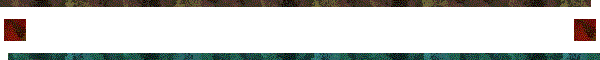 AGENDAPublic comment will be accommodated under item II for items not on the agenda. The Commission requests  that members of the public, who wish to comment on items on the agenda, submit a request to the Chair prior to the start of the meeting so that they may be recognized at the appropriate time. Administrative BusinessCall to OrderRoll Call and Establish QuorumAgenda ReviewApproval of Minutes: July 28, 2015Oral CommunicationsThis item provides an opportunity for public comment on items not on the agenda (Time limit – three (3) minutes per person).  Court Remarks (Judge Cretan) Probation Remarks Camp Glenwood Re-design Update (Silver)Liaison/Study Groups ReportsInspections Status (Gustafson)Consideration of Juvenile Hall and Camp Kemp ReportsConsideration of Police Department Reports (if any)Educational Study Group (Rollins)Legislative Liaison (Klebanov)Regional JJDPC Survey Liaison (Swope)Community Schools Advisory Committee – (Gibbs)Nomination Committee – (Montoya) Court Liaison –  (Miller) Sensitive Events Reporting ( Swope)Commissioner Comments/Announcements     VII. Adjournment             Next Meeting DateTuesday, September 29, 2015, 5:15 – 7:15 p.m.Location: 455 County Center, Room 402, Redwood City, CA